Zápisnica zo zasadnutia Rady školyDeň a čas konania:	15. 12. 2022, 17:00 hod.Miesto konania:		prezenčne, priestory školyPrítomní:	členovia Rady školy:	Kamil Zeman (ďalej tiež „p. Zeman“)Alžbeta Morbacherová (ďalej tiež „p. Morbacherová“)                                         	Alena Braunerová (ďalej tiež „p. Braunerová)				Illiana Medviďová ( ďalej tiež „p. Medviďová )                                           (v ďalšom texte spolu tiež „prítomní členovia RŠ“)prizvaní:                         		    		                 	Pavol Bernáth (ďalej tiež „p. Bernáth“)				Zita Andrýsková (ďalej tiež „p. Andrýsková)				Helena Kačurová ( 	ďalej tiež „p. Kačurová )                                           (v ďalšom texte spolu tiež „prítomní“)So súhlasom a za prítomnosti všetkých prítomných členov RŠ sa uskutočnilo riadne zasadnutie rady školy s nasledovným programom:Program: 1, Otvorenie2, Prezentácia, voľba zapisovateľa a overovateľa zápisnice.3, Informácia o stave úloh/uznesení z predchádzajúcich zasadnutí Rady školy.4, Priebežná  informácia vedenia školy  o pedagogicko-organizačnom a materiálno-technickom zabezpečení výchovno-vzdelávacieho procesu          - všeobecné zhodnotenie za mesiac 10/2022 až 11/2022        5, Rôzne.6, Záver.K bodu 1. programu:Zasadnutie rady školy (ďalej tiež „zasadnutie“) otvoril predseda Rady školy (ďalej tiež „RŠ“) p. Zeman a konštatoval, že termín a program zasadnutia bol oznámený prítomným a všetci prítomní vyjadrujú súhlas s termínom, programom, miestom konania zasadania a formou oznámenia a konštatoval, že zasadanie nie je uznášaniaschopné. Situácia vyplynula z časovej tiesne nakoľko nový členovia rady L. Bundová, A. Šmotlák, V. Prikler školy  boli menovaní  až 14.12.2022 a nestihli si rokovanie rady školy zaradiť do osobného programu. Všetci sa ospravedlnili.K bodu 2. programu:P. Zeman predniesol návrh na voľbu zapisovateľa a na voľbu overovateľa zápisnice. Za zapisovateľa navrhol zvoliť p. Zemana a za overovateľa zápisnice navrhol zvoliť p. Morbacherovú. Následne prítomní pristúpili k hlasovaniu.Výsledky hlasovania:ZA	Kamil Zeman, Alžbeta Morbacherová, Illiana Medviďová, Alena Braunerová, PROTI	niktoZDRŽAL SA	niktoZasadanie kvalifikovanou väčšinou hlasov prijalo:Uznesenie č. 1Prítomní na zasadnutí zvolili za zapisovateľa p. Kamila Zemana Zuzanu Koyšovú a za overovateľa zápisnice p. Alžbetu Morbacherovú.K bodu 3. programu:V zmysle uznesenia č. 2 zo zasadnutia rady školy konaného 13.10.2022 predseda rady školy informoval že kontaktoval MÚ MČ BRATISLAVA KARLOVA VES oddelenie správy budov najskôr mailom a nakoľko MÚ MČ BRATISLAVA KARLOVA VES  neodpovedala tak v zmysle zákona č 211/2000 o slobodnom prístupe k informáciám podal žiadosť.    Odpoveď  MÚ MČ BRATISLAVA KARLOVA VES Príloha č. 1.K bodu 4. programu:P. Bernáth, riaditeľ školy, poskytol nasledujúce informácie:Vďaka Verejnoprospešným službám  Karlova Ves( VPSKV)  sa začala oprava kachličiek na toaletách. Realizuje sa len oprava odpadnutých kachličiek. VPSKV  opravuje dažďové zvody. Poškodené Potrubie v kuchyni je opravené. Dvere do suchého skladu sú namontované. Odtokové vpusty v kuchyni v kuchyni nie sú opravené.V priestore kuchyne odpadla omietka vo výdajni stravy.Elektrická rúra v kuchyni postupne znižuje výkon očakávame úplné odstavenie.Všetky zariadenia čo sa dajú v kuchyni opraviť škola opravuje.Priebežne pokračuje rekonštrukcia školy – opláštenie budovy.Škola obstarala nové zariadenie do školskej knižnice.Aktuálne faktúra za elektrickú energiu sa zvýšila z pôvodných 700 E eur na 3000 € mesačne. Končí kontrola zo Sociálnej poistenie v poisťovni. Kontrola nezistila žiadne závažné porušenie. Prebieha Revízia elektrospotrebičov. Prebieha Revízia telovýchovného náradia.Všetky triedy sú zabezpečené prípojkami na dataprojektor.Učebňa anglického jazyka je vybavená.Na škole aktuálne pôsobia psychológ, školský poradca, špeciálny pedagóg koordinátor prevencie, Škole chýba priestor na realizáciu podujatí všetky podujatia sa realizujú vo vestibule školy. Prebehli nasledovné podujatia:  pasovanie prvákov, vianočná Viedeň, Mikuláš, vianočná besiedka.Riaditeľ konštatoval, že očakáva veľké problémy s rozpočtovým provizóriom v súvislosti so zvýšením platových taríf.K bodu 5. programu:Predseda RŠ p. Zeman konštatoval, že program zasadnutia  je vyčerpaný, poďakoval zúčastneným členom a ukončil zasadnutie Rady školy. Túto zápisnicu spísal Kamil Zeman  po ukončení zasadnutia z poznámok, ktoré si počas zasadnutia zaznamenal.     V Bratislave, 15.12.2022				 V Bratislave, 15.12.2022_________________________			     __________________________Kamil Zeman 				                Alžbeta MorbacherováZapisovateľ  					    overovateľ zápisnice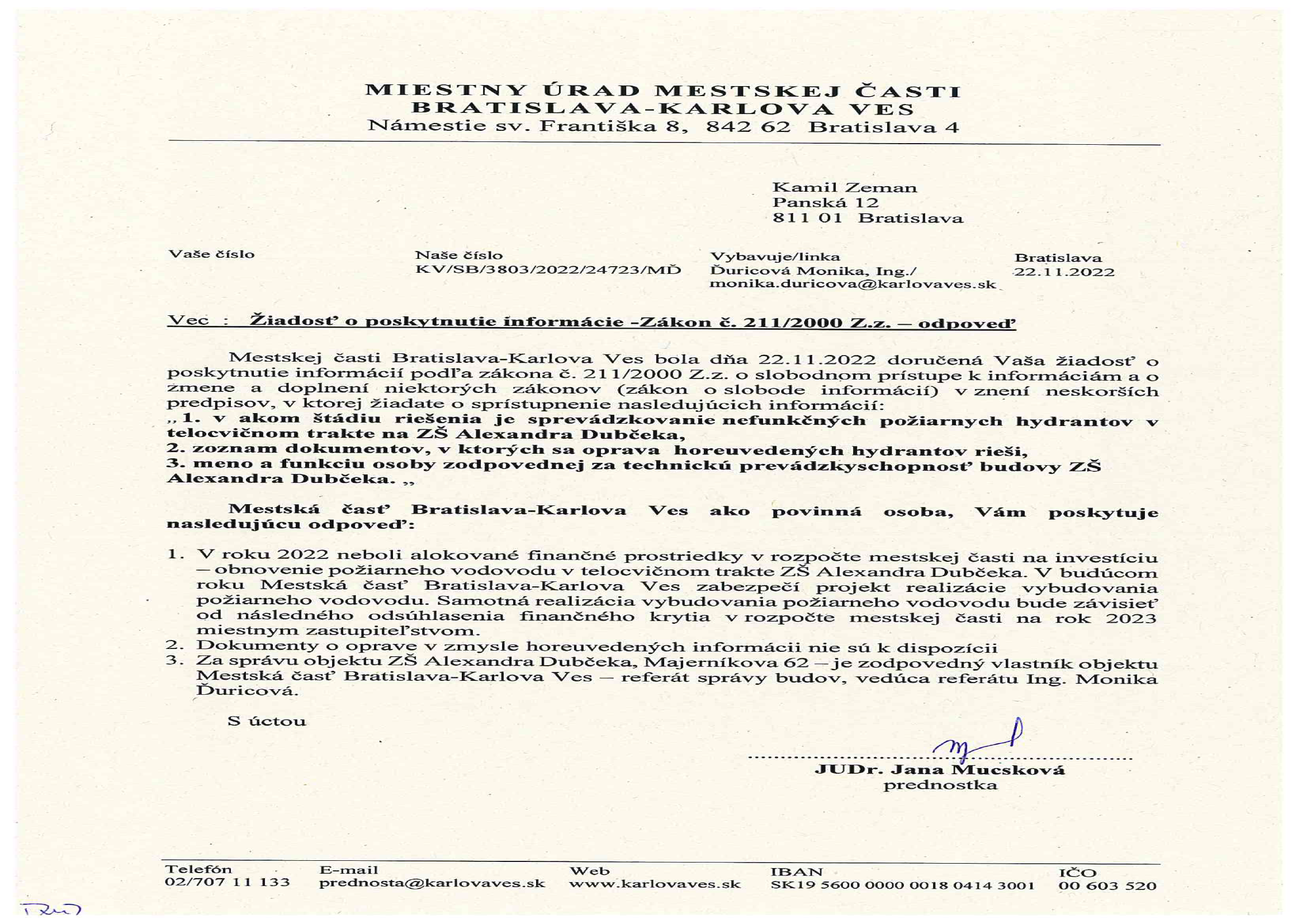 